                             Join NALCA for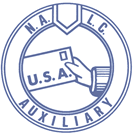 FAMILY FUN DAYWed. August 19, 20208:30am – 5:30pmTickets are $125.00 per person and must be received by May 15, 2020.  Reminder: each person must complete a form and your name must appear the same as your ID, also choose your lunch item from the above menu.  (Space is limited to 50 people)  Send form and payment to: NALCA Secretary Crystal Bragg at: 835 Westland Dr., Mt. Zion, IL, 62549.  Make check payable to “NALC Auxiliary” or “NALCA”.NAME: ___________________________________________ AUX/BR # __________________________LUNCH CHOICE: _______________________________________________________________________